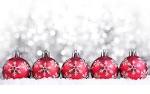 The Marketing team has been working to promote PMI and increase sponsorship. During the past weeks, they’ve worked on advertising packages through e-blasts and direct engagements.The e-blasts have been received very well. In fact, PMI Sydney Chapter already has one company taking advantage of advertising opportunities via our e-blasts. If you would like your company to advertise in e-blasts, or if you know of any other companies that would, then please contact the communications@pmisydney.org or refer to the   2013 PMI Sydney Chapter Media Kit (389.51 kB) for details on the advertising packages.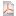 The marketing team have also been busy working with the REP's and other organisations generate more advertising opportunities. We’ll see results over the coming weeks.The marketing team wishes you and your family a Merry Christmas and a Prosperous 2014.